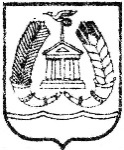 АДМИНИСТРАЦИЯ ГАТЧИНСКОГО МУНИЦИПАЛЬНОГО РАЙОНАЛЕНИНГРАДСКОЙ ОБЛАСТИПОСТАНОВЛЕНИЕОт 14.03.2023							                  № 843О проведении конкурса "Инициативный гражданин Гатчинского муниципального района" в 2023 году         В связи с 20-летием принятия Федерального закона от 06.10.2003 № 131-ФЗ "Об общих принципах организации местного самоуправления в Российской Федерации", в соответствии с частью 2 статьи 5 областного закона от 28 декабря 2018 года №147-оз "О старостах сельских населенных пунктов Ленинградской области и содействии участию населения в осуществлении местного самоуправления в иных формах на частях территорий муниципальных образований Ленинградской области" и статьей 7 областного закона от 15 января 2018 года №3-оз "О содействии участию населения в осуществлении местного самоуправления в иных формах на территориях административных центров и городских поселков муниципальных образований Ленинградской области", постановлением Правительства Ленинградской области от 6 августа 2020 г. №552 "О проведении ежегодного конкурса "Инициативный гражданин Ленинградской области", администрация Гатчинского муниципального района Ленинградской области:ПОСТАНОВЛЯЕТ        1. Комитету по местному самоуправлению и организационной работе с населением администрации Гатчинского муниципального района обеспечить проведение в Гатчинском муниципальном районе Ленинградской области конкурса "Инициативный гражданин Гатчинского муниципального района" в срок до 14 мая 2023 года.        2. Утвердить Положение о конкурсе "Инициативный гражданин Гатчинского муниципального района" согласно приложению 1.Утвердить состав конкурсной комиссии по подведению итогов конкурса "Инициативный гражданин Гатчинского муниципального района" согласно приложению 2.Настоящее постановление опубликовать в газете "Гатчинская правда" и разместить на официальном сайте Гатчинского муниципального района в информационно-телекоммуникационной сети "Интернет".Администрациям муниципальных образований Гатчинского муниципального района принять участие в конкурсе "Инициативный гражданин Гатчинского муниципального района".Контроль исполнения настоящего постановления возложить на заместителя главы администрации Гатчинского муниципального района по местному самоуправлению и внутренней политике Мясникову О.П.Глава администрации Гатчинского муниципального района                                          Л.Н. НещадимИсп. Шпигунова М.А.                                                                           Приложение 1к постановлению администрации Гатчинского муниципального района                  от 14.03.2023 № 843          ПОЛОЖЕНИЕо конкурсе "Инициативный гражданин Гатчинского муниципального района" 1. Общие положения1.1. Настоящее Положение определяет порядок организации и проведения конкурса "Инициативный гражданин Гатчинского муниципального района" (далее - конкурс).1.2. Конкурс организуется и проводится в целях выявления и поддержки инициативных граждан Гатчинского муниципального района, имеющих значительные достижения в общественной деятельности, стимулирования гражданской активности населения Гатчинского муниципального района, а также содействия развитию и повышению престижа участия населения в осуществлении местного самоуправления в Гатчинском муниципальном районе.1.3. Ответственным за организацию проведения конкурса и прием конкурсных заявок является отдел по местному самоуправлению и взаимодействию с общественными объединениями комитета по местному самоуправлению и организационной работе с населением администрации Гатчинского муниципального района (далее - отдел).1.4. Конкурс проводится в рамках муниципальной программы "Устойчивое общественное развитие в Гатчинском муниципальном районе" утвержденной постановлением администрации Гатчинского муниципального района от 16 октября 2020 №3303.1.5. Конкурс проводится по следующим номинациям:"Лучший староста Гатчинского муниципального района " - среди старост сельских населенных пунктов Гатчинского муниципального района (далее - старосты);"Лучший представитель общественного совета Гатчинского муниципального района" - среди членов общественных советов частей территорий муниципальных образований Гатчинского муниципального района (далее - члены общественных советов);"Лучший представитель инициативной комиссии Гатчинского муниципального района" - среди членов инициативных комиссий административных центров и городских поселков муниципальных образований Гатчинского муниципального района (далее - члены инициативных комиссий).Участвовать в конкурсе вправе старосты, члены общественных советов и члены инициативных комиссий, действующие на территории муниципальных образований Гатчинского муниципального района.Участникам конкурса, признанным победителями конкурса по каждой номинации, выплачивается денежная премия в размере:1) за первое место – 20000 (двадцать тысяч) рублей;2) за второе место – 15000 (пятнадцать тысяч) рублей;3) за третье место – 10000 (десять тысяч) рублей;1.6. Подведение итогов конкурса осуществляется конкурсной комиссией по подведению итогов конкурса "Инициативный гражданин Гатчинского муниципального района" (далее –  комиссия).Комиссия формируется в составе (не менее – 10 человек) председателя комиссии, заместителя председателя комиссии, членов комиссии, секретаря комиссии.  В состав комиссии могут входить представители администрации Гатчинского муниципального района, совета депутатов Гатчинского муниципального района, представители подведомственных учреждений администрации Гатчинского муниципального района, органов местного самоуправления и общественных организаций (по согласованию).2. Порядок проведения конкурса2.1. Отдел размещает извещение о проведении конкурса на официальном сайте Гатчинского муниципального района в информационно-телекоммуникационной сети "Интернет" (далее - сеть "Интернет") и направляет информацию о проведении конкурса в администрации муниципальных образований Гатчинского муниципального района (далее - муниципальные образования) для обеспечения возможности размещения ими указанной информации на своих сайтах в сети "Интернет".В извещении о проведении конкурса указываются:наименование конкурса;наименование номинаций конкурса;перечень необходимых для участия в конкурсе документов;дата и время начала и окончания приема документов, необходимых для участия в конкурсе (далее также - конкурсные документы);способы и сроки подачи кандидатами на участие в конкурсе (далее - кандидаты) конкурсных документов;способы и сроки представления конкурсных документов муниципальными образованиями в отдел;контактные телефоны.Срок приема конкурсных документов не может быть менее 20 рабочих дней с даты размещения извещения о проведении конкурса.2.2. Перечень необходимых для участия в конкурсе документов:        1) Для участия в конкурсе администрация муниципального образования формирует конкурсную заявку согласно приложению 1 к настоящему Положению.       Конкурсная заявка включает в себя: 2) согласие на обработку персональных данных каждого из указанных в конкурсной заявке кандидатов по форме согласно приложению 2 к настоящему Положению;3) предложение инициативной группы граждан (коллективов организаций, жителей населенного пункта) и(или) органа местного самоуправления о выдвижении кандидата на участие в конкурсе, содержащее сведения о дате и адресе (месте) принятия решения, наименовании муниципального образования и населенного пункта, количестве присутствующих (с указанием фамилии, имени, отчества) и кандидатуре, выдвинутой на участие в конкурсе;4) анкета кандидата для каждого указанного в конкурсной заявке кандидата по форме согласно приложению 3 к настоящему Положению;5) презентация "Я - инициативный гражданин Гатчинского муниципального района", подготовленная кандидатом по соответствующей номинации конкурса на русском языке в виде последовательности слайдов (до 20 слайдов), содержащих фамилию, имя и отчество кандидата, наименование муниципального образования и населенного пункта, информацию о деятельности кандидата с учетом критериев оценки конкурсантов (далее - критерии оценки), указанных в приложении 4 к настоящему Положению, фотографии;6) решение совета депутатов муниципального образования о назначении старостой либо документы, подтверждающие избрание кандидата в состав общественного совета или инициативной комиссии;7) справка с реквизитами банковского счета кандидата, открытого в кредитной организации Российской Федерации, копию паспорта гражданина Российской Федерации, копию свидетельства о постановке на учет физического лица в налоговом органе (ИНН), копию страхового свидетельства обязательного пенсионного страхования (СНИЛС).2.3. Документы, указанные в подпунктах 2 - 5 и 7 пункта 2.2 настоящего Положения, представляются кандидатами в администрации муниципальных образований в сроки, указанные в извещении о проведении конкурса.2.4. Конкурсная заявка, с необходимым перечнем документов указанных в подпунктах 2 - 7  настоящего Положения, на кандидатов представляется в отдел администрациями муниципальных образований в сроки, указанные в извещении о проведении конкурса.администрации муниципальных образований (за исключением муниципального образования «Город Гатчина» и муниципального образования «город Коммунар») представляют конкурсную заявку на участие в конкурсе не менее чем на одного кандидата в каждой номинации;      администрации муниципального образования «Город Гатчина» и муниципального образования «город Коммунар» представляют конкурсную заявку на участие в конкурсе не менее чем на одного кандидата в номинации "Лучший представитель инициативной комиссии Гатчинского муниципального района;       конкурсную заявку за муниципальное образование «Город Гатчина» готовит комитет жилищно-коммунального хозяйства администрации Гатчинского муниципального района;2.5. Отдел в срок не позднее 14 рабочих дней со дня окончания приема конкурсных документов, установленного в извещении о проведении конкурса, рассматривает представленные администрациями муниципальных образований конкурсные заявки на предмет их соответствия пункту 2.2 настоящего Положения и принимает решение о допуске (отказе в допуске) кандидатов к участию в конкурсе.Допущенные к участию в отборе конкурсные заявки представляются отделом на рассмотрение комиссии для оценки не позднее 3 рабочих дней до даты заседания комиссии.Решение об отказе в допуске кандидатов к участию в конкурсе принимается в случае непредставления (представления не в полном объеме) конкурсных документов, указанных в пункте 2.2 настоящего Положения, представления конкурсных документов с нарушением срока, указанного в извещении о проведении конкурса, а также наличия в представленных конкурсных документах недостоверной информации.Отдел уведомляет администрации муниципальных образований об отказе в допуске кандидатов к участию в конкурсе в течение 3 рабочих дней со дня принятия соответствующего решения. Конкурсные документы, представленные для участия в конкурсе, возврату не подлежат.2.6. Конкурс признается несостоявшимся в следующих случаях:а) не представлено ни одной конкурсной заявки на участие в конкурсе ни в одной из номинаций;        б) к участию в конкурсе не допущен ни один или допущен только один кандидат в номинации. 2.7. Члены комиссии проводят оценку документов конкурсантов, указанных в подпунктах 1, 4 и 5 пункта 2.2 настоящего Положения, в соответствии с критериями оценки, указанными в приложении 4 к настоящему Положению. Оценка документов конкурсантов осуществляется по балльной системе. Баллы проставляются по каждому критерию оценки. Определение победителей конкурса осуществляется путем суммирования баллов, набранных в соответствии с критериями оценки. Общий балл конкурсанта представляет собой сумму баллов по каждому критерию оценки. Победителями конкурса по каждой номинации, указанной в пункте 1.5 признаются конкурсанты, набравшие наибольшее количество баллов в результате рейтингового голосования членов комиссии в соответствии с тремя призовыми местами.  Победитель, занявший первое место, отбирается для участия в региональном конкурсе «Инициативный гражданин Ленинградской области».При суммарном равенстве баллов предпочтение отдается конкурсным документам, набравшим наибольшее количество баллов по критерию оценки, указанному в пункте 5 приложения 4 к настоящему Положению, а в случае равенства баллов и по этому критерию предпочтение отдается конкурсным документам, за которые проголосовал председательствующий на заседании комиссии.2.8. По итогам конкурса, оформляется протокол заседания комиссии, содержащий список победителей конкурса.         Протокол заседания комиссии, содержащий список победителей конкурса с указанием общего балла каждого победителя конкурса, подписывается председателем и секретарем комиссии и не позднее 3 рабочих дней со дня проведения заседания комиссии направляется в отдел.2.9 Отдел не позднее 3 рабочих дней в соответствии с протоколом заседания комиссии, содержащим список победителей конкурса, готовит проект постановления администрации Гатчинского муниципального района о победителях конкурса.2.10. В течение 3 рабочих дней с даты принятия постановления администрации Гатчинского муниципального района о победителях конкурса отдел направляет копию указанного постановления в отдел учета и отчетности администрации Гатчинского муниципального района вместе с пакетом документов (справка с реквизитами банковского счета, открытого в кредитной организации Российской Федерации, копию паспорта гражданина Российской Федерации, копию свидетельства о постановке на учет физического лица в налоговом органе (ИНН), копию страхового свидетельства обязательного пенсионного страхования (СНИЛС)) для   перечисления денежных премий, а также размещает информацию о результатах проведения конкурса на официальном сайте Гатчинского муниципального района в сети "Интернет".2.11. Перечисление денежных премий победителям конкурса осуществляется отделом учета и отчетности администрации Гатчинского муниципального района на основании постановления администрации Гатчинского муниципального района о победителях конкурса. Выплата премии осуществляется на счета лиц, открытые в кредитных организациях Российской Федерации, в течение 14 рабочих дней с даты поступления указанного постановления в отдел учета и отчетности администрации Гатчинского муниципального района в соответствии с действующим законодательством Российской Федерации о налогах и сборах.      Приложение 1к Положению о конкурсе"Инициативный гражданинГатчинского муниципального района"                                                              от 14.03.2023 № 843                                                                                                    (Форма)Приложение: на ______ л.    Приложение 2к Положению о конкурсе"Инициативный гражданинГатчинского муниципального района"                                                            от 14.03.2023 № 843 (Форма)Приложение 3к Положению о конкурсе"Инициативный гражданинГатчинского муниципального района"                                                                  от 14.03.2023 № 843  Приложение 4к Положению о конкурсе"Инициативный гражданинГатчинского муниципального района"                                                                  от 14.03.2023 № 843КРИТЕРИИ ОЦЕНКИ конкурсантов конкурса"Инициативный гражданин Гатчинского муниципального района"                                                                      Приложение 2к постановлению администрации Гатчинского муниципального района                   от 14.03.2023 № 843СОСТАВконкурсной комиссии по подведению итогов конкурса «Инициативный гражданин Гатчинского муниципального района»КОНКУРСНАЯ ЗАЯВКАКОНКУРСНАЯ ЗАЯВКАКОНКУРСНАЯ ЗАЯВКАКОНКУРСНАЯ ЗАЯВКАКОНКУРСНАЯ ЗАЯВКАКОНКУРСНАЯ ЗАЯВКАКОНКУРСНАЯ ЗАЯВКА(наименование муниципального образования Гатчинского муниципального района Ленинградской области)(наименование муниципального образования Гатчинского муниципального района Ленинградской области)(наименование муниципального образования Гатчинского муниципального района Ленинградской области)(наименование муниципального образования Гатчинского муниципального района Ленинградской области)(наименование муниципального образования Гатчинского муниципального района Ленинградской области)(наименование муниципального образования Гатчинского муниципального района Ленинградской области)(наименование муниципального образования Гатчинского муниципального района Ленинградской области)в лице главы администрации ____________________________________в лице главы администрации ____________________________________в лице главы администрации ____________________________________в лице главы администрации ____________________________________в лице главы администрации ____________________________________в лице главы администрации ____________________________________в лице главы администрации ____________________________________(фамилия, имя, отчество)(фамилия, имя, отчество)(фамилия, имя, отчество)(фамилия, имя, отчество)представляет для участия в конкурсе "Инициативный гражданин Гатчинского муниципального района" следующих кандидатов:представляет для участия в конкурсе "Инициативный гражданин Гатчинского муниципального района" следующих кандидатов:представляет для участия в конкурсе "Инициативный гражданин Гатчинского муниципального района" следующих кандидатов:представляет для участия в конкурсе "Инициативный гражданин Гатчинского муниципального района" следующих кандидатов:представляет для участия в конкурсе "Инициативный гражданин Гатчинского муниципального района" следующих кандидатов:представляет для участия в конкурсе "Инициативный гражданин Гатчинского муниципального района" следующих кандидатов:представляет для участия в конкурсе "Инициативный гражданин Гатчинского муниципального района" следующих кандидатов:№п/пФамилия, имя, отчество кандидатаНаименование населенного пункта (части территории), на территории которого кандидат осуществляет деятельностьНаименование населенного пункта (части территории), на территории которого кандидат осуществляет деятельностьРеквизиты документа о назначении (избрании) кандидатаНаименование номинации, в которой представлен кандидат123Глава администрации муниципального образования(подпись)(расшифровка подписи)(дата)СОГЛАСИЕна обработку персональных данныхСОГЛАСИЕна обработку персональных данныхСОГЛАСИЕна обработку персональных данныхСОГЛАСИЕна обработку персональных данныхЯ,,(фамилия, имя, отчество)(фамилия, имя, отчество)(фамилия, имя, отчество)(фамилия, имя, отчество)паспортпаспорт______________________________________________________,             (серия, номер, кем и когда выдан)             (серия, номер, кем и когда выдан)             (серия, номер, кем и когда выдан)зарегистрированный(ая)  ________________________________________по адресу:     ____________________________________________________________зарегистрированный(ая)  ________________________________________по адресу:     ____________________________________________________________зарегистрированный(ая)  ________________________________________по адресу:     ____________________________________________________________,в целях участия в конкурсе "Инициативный гражданин Гатчинского муниципального района" (далее - конкурс) подтверждаю свое согласие на обработку комитетом по местному самоуправлению и организационной работе с населением администрации Гатчинского муниципального района (далее - комитет), конкурсной комиссией по проведению конкурса (далее - конкурсная комиссия),  моих персональных данных, включающих фамилию, имя, отчество, место рождения, данные паспорта гражданина Российской Федерации, адрес регистрации, номер контактного телефона, банковские реквизиты (номер расчетного счета, наименование банка), а также идентификационный номер налогоплательщика (ИНН) __________________, страховой номер индивидуального лицевого счета (СНИЛС) _____________________, дату рождения ______________.Предоставляю комитету, конкурсной комиссии, право осуществлять любое действие (операцию) или совокупность действий (операций), совершаемых с использованием средств автоматизации или без использования таких средств, с моими персональными данными, включая сбор, запись, систематизацию, накопление, хранение, уточнение (обновление, изменение), извлечение, использование, передачу (распространение, предоставление, доступ), обезличивание, блокирование, удаление, уничтожение персональных данных.Настоящее согласие дано мной на период:1) проведения конкурса;2) размещения в средствах массовой информации, на официальном сайте администрации Гатчинского муниципального района в информационно-телекоммуникационной сети "Интернет" информации о результатах конкурса;3) хранения моих персональных данных вместе с конкурсными документами до их уничтожения.Настоящее согласие может быть отозвано в любой момент по моему письменному заявлению.в целях участия в конкурсе "Инициативный гражданин Гатчинского муниципального района" (далее - конкурс) подтверждаю свое согласие на обработку комитетом по местному самоуправлению и организационной работе с населением администрации Гатчинского муниципального района (далее - комитет), конкурсной комиссией по проведению конкурса (далее - конкурсная комиссия),  моих персональных данных, включающих фамилию, имя, отчество, место рождения, данные паспорта гражданина Российской Федерации, адрес регистрации, номер контактного телефона, банковские реквизиты (номер расчетного счета, наименование банка), а также идентификационный номер налогоплательщика (ИНН) __________________, страховой номер индивидуального лицевого счета (СНИЛС) _____________________, дату рождения ______________.Предоставляю комитету, конкурсной комиссии, право осуществлять любое действие (операцию) или совокупность действий (операций), совершаемых с использованием средств автоматизации или без использования таких средств, с моими персональными данными, включая сбор, запись, систематизацию, накопление, хранение, уточнение (обновление, изменение), извлечение, использование, передачу (распространение, предоставление, доступ), обезличивание, блокирование, удаление, уничтожение персональных данных.Настоящее согласие дано мной на период:1) проведения конкурса;2) размещения в средствах массовой информации, на официальном сайте администрации Гатчинского муниципального района в информационно-телекоммуникационной сети "Интернет" информации о результатах конкурса;3) хранения моих персональных данных вместе с конкурсными документами до их уничтожения.Настоящее согласие может быть отозвано в любой момент по моему письменному заявлению.в целях участия в конкурсе "Инициативный гражданин Гатчинского муниципального района" (далее - конкурс) подтверждаю свое согласие на обработку комитетом по местному самоуправлению и организационной работе с населением администрации Гатчинского муниципального района (далее - комитет), конкурсной комиссией по проведению конкурса (далее - конкурсная комиссия),  моих персональных данных, включающих фамилию, имя, отчество, место рождения, данные паспорта гражданина Российской Федерации, адрес регистрации, номер контактного телефона, банковские реквизиты (номер расчетного счета, наименование банка), а также идентификационный номер налогоплательщика (ИНН) __________________, страховой номер индивидуального лицевого счета (СНИЛС) _____________________, дату рождения ______________.Предоставляю комитету, конкурсной комиссии, право осуществлять любое действие (операцию) или совокупность действий (операций), совершаемых с использованием средств автоматизации или без использования таких средств, с моими персональными данными, включая сбор, запись, систематизацию, накопление, хранение, уточнение (обновление, изменение), извлечение, использование, передачу (распространение, предоставление, доступ), обезличивание, блокирование, удаление, уничтожение персональных данных.Настоящее согласие дано мной на период:1) проведения конкурса;2) размещения в средствах массовой информации, на официальном сайте администрации Гатчинского муниципального района в информационно-телекоммуникационной сети "Интернет" информации о результатах конкурса;3) хранения моих персональных данных вместе с конкурсными документами до их уничтожения.Настоящее согласие может быть отозвано в любой момент по моему письменному заявлению.в целях участия в конкурсе "Инициативный гражданин Гатчинского муниципального района" (далее - конкурс) подтверждаю свое согласие на обработку комитетом по местному самоуправлению и организационной работе с населением администрации Гатчинского муниципального района (далее - комитет), конкурсной комиссией по проведению конкурса (далее - конкурсная комиссия),  моих персональных данных, включающих фамилию, имя, отчество, место рождения, данные паспорта гражданина Российской Федерации, адрес регистрации, номер контактного телефона, банковские реквизиты (номер расчетного счета, наименование банка), а также идентификационный номер налогоплательщика (ИНН) __________________, страховой номер индивидуального лицевого счета (СНИЛС) _____________________, дату рождения ______________.Предоставляю комитету, конкурсной комиссии, право осуществлять любое действие (операцию) или совокупность действий (операций), совершаемых с использованием средств автоматизации или без использования таких средств, с моими персональными данными, включая сбор, запись, систематизацию, накопление, хранение, уточнение (обновление, изменение), извлечение, использование, передачу (распространение, предоставление, доступ), обезличивание, блокирование, удаление, уничтожение персональных данных.Настоящее согласие дано мной на период:1) проведения конкурса;2) размещения в средствах массовой информации, на официальном сайте администрации Гатчинского муниципального района в информационно-телекоммуникационной сети "Интернет" информации о результатах конкурса;3) хранения моих персональных данных вместе с конкурсными документами до их уничтожения.Настоящее согласие может быть отозвано в любой момент по моему письменному заявлению.(дата)(подпись)(расшифровка подписи)АНКЕТА КАНДИДАТААНКЕТА КАНДИДАТААНКЕТА КАНДИДАТААНКЕТА КАНДИДАТААНКЕТА КАНДИДАТАФамилия Фамилия _________________________________________________________________________________________________________________________________________________________Имя____________________________________________________________________________________________________________________________________________________________________________________________________________________________ОтчествоОтчество_________________________________________________________________________________________________________________________________________________________Наименование населенного пункта, муниципального образования Гатчинского муниципального района _______________________________________________________________Наименование населенного пункта, муниципального образования Гатчинского муниципального района _______________________________________________________________Наименование населенного пункта, муниципального образования Гатчинского муниципального района _______________________________________________________________Наименование населенного пункта, муниципального образования Гатчинского муниципального района _______________________________________________________________Наименование населенного пункта, муниципального образования Гатчинского муниципального района _______________________________________________________________Наименование номинации _______________________________________________________________________________________________________Наименование номинации _______________________________________________________________________________________________________Наименование номинации _______________________________________________________________________________________________________Наименование номинации _______________________________________________________________________________________________________Наименование номинации _______________________________________________________________________________________________________1. Количество собраний граждан (сходов, конференций), заседаний общественных советов, инициативных комиссий, за истекший год: ___________________ (копии протоколов прилагаются).2. Наличие благодарственных писем, грамот Губернатора Ленинградской области, Законодательного собрания Ленинградской области, органов местного самоуправления Гатчинского муниципального района, социально ориентированных некоммерческих организаций, оказывающих социальные услуги населению, за оказание содействия гражданам, нуждающимся в социальном обслуживании; наличие благодарственных писем, грамот органов исполнительной власти Гатчинского муниципального за содействие в охране общественного порядка, обеспечении пожарной безопасности и гражданской обороны: _______________ (копии указанных документов прилагаются).3. Участие в деятельности добровольных народных дружин, общественных объединений правоохранительной направленности, подтверждаемое наличием членского удостоверения в соответствующем формировании и нормативного правового акта муниципального образования о создании указанного формирования в муниципальном образовании; участие в деятельности добровольной пожарной охраны, подтверждаемое наличием членского удостоверения в соответствующем формировании и нормативного правового акта муниципального образования о создании указанного формирования в муниципальном образовании: ________________ (копии документов, подтверждающих участие, прилагаются).4. Содействие органам местного самоуправления муниципального образования в обеспечении первичных мер пожарной безопасности, мероприятий правоохранительной направленности в границах населенного пункта (количество собраний граждан для обучения жителей мерам противопожарной безопасности; количество оформленных стендов с материалами по противопожарной и правоохранительной тематике, иные мероприятия по направлению пожарной безопасности и правоохранительной направленности, например, конкурсы для детей): ___________ (справка органов местного самоуправления прилагается).5. Описание общественно значимого проекта (наименование, место проведения, цели, задачи, целевая аудитория (категории благополучателей), участники проекта (администрация, местные жители, волонтеры и др.), виды вкладов участников проекта, результаты проекта).6. Реализация на территории населенного пункта волонтерского и(или) благотворительного проекта, осуществленная без привлечения средств бюджетов всех уровней (например, организация сбора средств для помощи нуждающимся, участие во всероссийских волонтерских акциях, постройка мемориала и т.д.): ____________________ (реализация проектов подтверждается благодарственными письмами, справками благотворительных и волонтерских организаций, материалами фото-, видеофиксации, актами выполненных работ).Я подтверждаю, что не являюсь лицом, замещающим государственную должность, должность государственной гражданской службы, муниципальную должность, должность муниципальной службы, не состою в трудовых отношениях и иных непосредственно связанных с ними отношениях с органами местного самоуправления, не являюсь лицом, признанным судом недееспособным или ограниченно дееспособным, имеющим непогашенную или неснятую судимость.Приложение: презентация "Я - инициативный гражданин Гатчинского муниципального района".1. Количество собраний граждан (сходов, конференций), заседаний общественных советов, инициативных комиссий, за истекший год: ___________________ (копии протоколов прилагаются).2. Наличие благодарственных писем, грамот Губернатора Ленинградской области, Законодательного собрания Ленинградской области, органов местного самоуправления Гатчинского муниципального района, социально ориентированных некоммерческих организаций, оказывающих социальные услуги населению, за оказание содействия гражданам, нуждающимся в социальном обслуживании; наличие благодарственных писем, грамот органов исполнительной власти Гатчинского муниципального за содействие в охране общественного порядка, обеспечении пожарной безопасности и гражданской обороны: _______________ (копии указанных документов прилагаются).3. Участие в деятельности добровольных народных дружин, общественных объединений правоохранительной направленности, подтверждаемое наличием членского удостоверения в соответствующем формировании и нормативного правового акта муниципального образования о создании указанного формирования в муниципальном образовании; участие в деятельности добровольной пожарной охраны, подтверждаемое наличием членского удостоверения в соответствующем формировании и нормативного правового акта муниципального образования о создании указанного формирования в муниципальном образовании: ________________ (копии документов, подтверждающих участие, прилагаются).4. Содействие органам местного самоуправления муниципального образования в обеспечении первичных мер пожарной безопасности, мероприятий правоохранительной направленности в границах населенного пункта (количество собраний граждан для обучения жителей мерам противопожарной безопасности; количество оформленных стендов с материалами по противопожарной и правоохранительной тематике, иные мероприятия по направлению пожарной безопасности и правоохранительной направленности, например, конкурсы для детей): ___________ (справка органов местного самоуправления прилагается).5. Описание общественно значимого проекта (наименование, место проведения, цели, задачи, целевая аудитория (категории благополучателей), участники проекта (администрация, местные жители, волонтеры и др.), виды вкладов участников проекта, результаты проекта).6. Реализация на территории населенного пункта волонтерского и(или) благотворительного проекта, осуществленная без привлечения средств бюджетов всех уровней (например, организация сбора средств для помощи нуждающимся, участие во всероссийских волонтерских акциях, постройка мемориала и т.д.): ____________________ (реализация проектов подтверждается благодарственными письмами, справками благотворительных и волонтерских организаций, материалами фото-, видеофиксации, актами выполненных работ).Я подтверждаю, что не являюсь лицом, замещающим государственную должность, должность государственной гражданской службы, муниципальную должность, должность муниципальной службы, не состою в трудовых отношениях и иных непосредственно связанных с ними отношениях с органами местного самоуправления, не являюсь лицом, признанным судом недееспособным или ограниченно дееспособным, имеющим непогашенную или неснятую судимость.Приложение: презентация "Я - инициативный гражданин Гатчинского муниципального района".1. Количество собраний граждан (сходов, конференций), заседаний общественных советов, инициативных комиссий, за истекший год: ___________________ (копии протоколов прилагаются).2. Наличие благодарственных писем, грамот Губернатора Ленинградской области, Законодательного собрания Ленинградской области, органов местного самоуправления Гатчинского муниципального района, социально ориентированных некоммерческих организаций, оказывающих социальные услуги населению, за оказание содействия гражданам, нуждающимся в социальном обслуживании; наличие благодарственных писем, грамот органов исполнительной власти Гатчинского муниципального за содействие в охране общественного порядка, обеспечении пожарной безопасности и гражданской обороны: _______________ (копии указанных документов прилагаются).3. Участие в деятельности добровольных народных дружин, общественных объединений правоохранительной направленности, подтверждаемое наличием членского удостоверения в соответствующем формировании и нормативного правового акта муниципального образования о создании указанного формирования в муниципальном образовании; участие в деятельности добровольной пожарной охраны, подтверждаемое наличием членского удостоверения в соответствующем формировании и нормативного правового акта муниципального образования о создании указанного формирования в муниципальном образовании: ________________ (копии документов, подтверждающих участие, прилагаются).4. Содействие органам местного самоуправления муниципального образования в обеспечении первичных мер пожарной безопасности, мероприятий правоохранительной направленности в границах населенного пункта (количество собраний граждан для обучения жителей мерам противопожарной безопасности; количество оформленных стендов с материалами по противопожарной и правоохранительной тематике, иные мероприятия по направлению пожарной безопасности и правоохранительной направленности, например, конкурсы для детей): ___________ (справка органов местного самоуправления прилагается).5. Описание общественно значимого проекта (наименование, место проведения, цели, задачи, целевая аудитория (категории благополучателей), участники проекта (администрация, местные жители, волонтеры и др.), виды вкладов участников проекта, результаты проекта).6. Реализация на территории населенного пункта волонтерского и(или) благотворительного проекта, осуществленная без привлечения средств бюджетов всех уровней (например, организация сбора средств для помощи нуждающимся, участие во всероссийских волонтерских акциях, постройка мемориала и т.д.): ____________________ (реализация проектов подтверждается благодарственными письмами, справками благотворительных и волонтерских организаций, материалами фото-, видеофиксации, актами выполненных работ).Я подтверждаю, что не являюсь лицом, замещающим государственную должность, должность государственной гражданской службы, муниципальную должность, должность муниципальной службы, не состою в трудовых отношениях и иных непосредственно связанных с ними отношениях с органами местного самоуправления, не являюсь лицом, признанным судом недееспособным или ограниченно дееспособным, имеющим непогашенную или неснятую судимость.Приложение: презентация "Я - инициативный гражданин Гатчинского муниципального района".1. Количество собраний граждан (сходов, конференций), заседаний общественных советов, инициативных комиссий, за истекший год: ___________________ (копии протоколов прилагаются).2. Наличие благодарственных писем, грамот Губернатора Ленинградской области, Законодательного собрания Ленинградской области, органов местного самоуправления Гатчинского муниципального района, социально ориентированных некоммерческих организаций, оказывающих социальные услуги населению, за оказание содействия гражданам, нуждающимся в социальном обслуживании; наличие благодарственных писем, грамот органов исполнительной власти Гатчинского муниципального за содействие в охране общественного порядка, обеспечении пожарной безопасности и гражданской обороны: _______________ (копии указанных документов прилагаются).3. Участие в деятельности добровольных народных дружин, общественных объединений правоохранительной направленности, подтверждаемое наличием членского удостоверения в соответствующем формировании и нормативного правового акта муниципального образования о создании указанного формирования в муниципальном образовании; участие в деятельности добровольной пожарной охраны, подтверждаемое наличием членского удостоверения в соответствующем формировании и нормативного правового акта муниципального образования о создании указанного формирования в муниципальном образовании: ________________ (копии документов, подтверждающих участие, прилагаются).4. Содействие органам местного самоуправления муниципального образования в обеспечении первичных мер пожарной безопасности, мероприятий правоохранительной направленности в границах населенного пункта (количество собраний граждан для обучения жителей мерам противопожарной безопасности; количество оформленных стендов с материалами по противопожарной и правоохранительной тематике, иные мероприятия по направлению пожарной безопасности и правоохранительной направленности, например, конкурсы для детей): ___________ (справка органов местного самоуправления прилагается).5. Описание общественно значимого проекта (наименование, место проведения, цели, задачи, целевая аудитория (категории благополучателей), участники проекта (администрация, местные жители, волонтеры и др.), виды вкладов участников проекта, результаты проекта).6. Реализация на территории населенного пункта волонтерского и(или) благотворительного проекта, осуществленная без привлечения средств бюджетов всех уровней (например, организация сбора средств для помощи нуждающимся, участие во всероссийских волонтерских акциях, постройка мемориала и т.д.): ____________________ (реализация проектов подтверждается благодарственными письмами, справками благотворительных и волонтерских организаций, материалами фото-, видеофиксации, актами выполненных работ).Я подтверждаю, что не являюсь лицом, замещающим государственную должность, должность государственной гражданской службы, муниципальную должность, должность муниципальной службы, не состою в трудовых отношениях и иных непосредственно связанных с ними отношениях с органами местного самоуправления, не являюсь лицом, признанным судом недееспособным или ограниченно дееспособным, имеющим непогашенную или неснятую судимость.Приложение: презентация "Я - инициативный гражданин Гатчинского муниципального района".1. Количество собраний граждан (сходов, конференций), заседаний общественных советов, инициативных комиссий, за истекший год: ___________________ (копии протоколов прилагаются).2. Наличие благодарственных писем, грамот Губернатора Ленинградской области, Законодательного собрания Ленинградской области, органов местного самоуправления Гатчинского муниципального района, социально ориентированных некоммерческих организаций, оказывающих социальные услуги населению, за оказание содействия гражданам, нуждающимся в социальном обслуживании; наличие благодарственных писем, грамот органов исполнительной власти Гатчинского муниципального за содействие в охране общественного порядка, обеспечении пожарной безопасности и гражданской обороны: _______________ (копии указанных документов прилагаются).3. Участие в деятельности добровольных народных дружин, общественных объединений правоохранительной направленности, подтверждаемое наличием членского удостоверения в соответствующем формировании и нормативного правового акта муниципального образования о создании указанного формирования в муниципальном образовании; участие в деятельности добровольной пожарной охраны, подтверждаемое наличием членского удостоверения в соответствующем формировании и нормативного правового акта муниципального образования о создании указанного формирования в муниципальном образовании: ________________ (копии документов, подтверждающих участие, прилагаются).4. Содействие органам местного самоуправления муниципального образования в обеспечении первичных мер пожарной безопасности, мероприятий правоохранительной направленности в границах населенного пункта (количество собраний граждан для обучения жителей мерам противопожарной безопасности; количество оформленных стендов с материалами по противопожарной и правоохранительной тематике, иные мероприятия по направлению пожарной безопасности и правоохранительной направленности, например, конкурсы для детей): ___________ (справка органов местного самоуправления прилагается).5. Описание общественно значимого проекта (наименование, место проведения, цели, задачи, целевая аудитория (категории благополучателей), участники проекта (администрация, местные жители, волонтеры и др.), виды вкладов участников проекта, результаты проекта).6. Реализация на территории населенного пункта волонтерского и(или) благотворительного проекта, осуществленная без привлечения средств бюджетов всех уровней (например, организация сбора средств для помощи нуждающимся, участие во всероссийских волонтерских акциях, постройка мемориала и т.д.): ____________________ (реализация проектов подтверждается благодарственными письмами, справками благотворительных и волонтерских организаций, материалами фото-, видеофиксации, актами выполненных работ).Я подтверждаю, что не являюсь лицом, замещающим государственную должность, должность государственной гражданской службы, муниципальную должность, должность муниципальной службы, не состою в трудовых отношениях и иных непосредственно связанных с ними отношениях с органами местного самоуправления, не являюсь лицом, признанным судом недееспособным или ограниченно дееспособным, имеющим непогашенную или неснятую судимость.Приложение: презентация "Я - инициативный гражданин Гатчинского муниципального района".Номер контактного телефона: 	Номер контактного телефона: 	Номер контактного телефона: 	________________________________________,адрес электронной почты (при наличии)адрес электронной почты (при наличии)адрес электронной почты (при наличии)________________________________________(дата)(подпись)(расшифровка подписи)№ п/пКритерий оценкиИтоговая оценка(в баллах)1231Количество собраний граждан (сходов, конференций), заседаний общественных советов, инициативных комиссий1 балл за каждый протокол собраний граждан (сходов, конференций), заседаний общественных советов, инициативных комиссий.Максимальная сумма баллов - 52Наличие благодарственных писем, грамот Губернатора Ленинградской области, Законодательного собрания Ленинградской области, органов местного самоуправления Гатчинского муниципального района Ленинградской области, государственных учреждений Ленинградской области, социально ориентированных некоммерческих организаций, оказывающих социальные услуги населению, за оказание содействия гражданам, нуждающимся в социальном обслуживании; наличие благодарственных писем, грамот органов исполнительной власти Гатчинского муниципального района за содействие в охране общественного порядка, обеспечении пожарной безопасности и гражданской обороны1 балл за каждый представленный документ.Максимальная сумма баллов - 53Участие в деятельности добровольных народных дружин, общественных объединений правоохранительной направленности, подтверждаемое наличием членского удостоверения в соответствующем формировании и нормативного правового акта муниципального образования о создании указанного формирования в муниципальном образовании; участие в деятельности добровольной пожарной охраны, подтверждаемое наличием членского удостоверения в соответствующем формировании и нормативного правового акта муниципального образования о создании указанного формирования в муниципальном образовании1 балл за участие в каждом формировании (объединении). Максимальная сумма баллов - 24Содействие органам местного самоуправления муниципального образования в обеспечении первичных мер пожарной безопасности, мероприятий правоохранительной направленности в границах населенного пункта (количество собраний граждан для обучения жителей мерам противопожарной безопасности; количество оформленных стендов с материалами по противопожарной и правоохранительной тематике, иные мероприятия по направлению пожарной безопасности и правоохранительной направленности, например, конкурсы для детей)1 балл за каждое мероприятие.Максимальная сумма баллов - 55Содействие в реализации на территории населенного пункта общественно значимого проекта (комплекса взаимосвязанных мероприятий, направленных на достижение поставленных задач, реализованных или реализуемых в текущем году):Критерии оценки:востребованность - проект отвечает интересам: детей - 1 балл, молодежи - 1 балл, многодетных семей - 1 балл, людей пожилого возраста - 1 балл, инвалидов - 1 балл;социальное партнерство - проект реализован с привлечением местных трудовых ресурсов (например, участие волонтеров) - 1 балл, финансовых ресурсов (граждан и бизнеса) - 1 балл, материально-технических ресурсов - 1 балл;социальный эффект - проект направлен на: повышение туристической привлекательности - 3 балла, сохранение или развитие культурного наследия (например, создание музея, ярмарка ремесел) - 3 балла, эффективное использование природных ресурсов (мероприятия по защите экологии) - 3 балла, популяризацию здорового образа жизни (занятия физической культурой, спортом, контроль питания) - 3 балла, повышение комфорта и безопасности проживания - 3 балла, создание мест массового отдыха - 3 баллаМаксимальная сумма баллов - 266Реализация на территории населенного пункта волонтерского и/или благотворительного проекта, осуществленная без привлечения средств бюджетов всех уровней (например, организация сбора средств для помощи нуждающимся, участие во всероссийских волонтерских акциях, постройка мемориала и т.д.)5 баллов за каждый проект.Максимальная сумма баллов - 15Председатель конкурсной комиссии:Мясникова Ольга Павловна- заместитель главы администрации Гатчинского муниципального района по местному самоуправлению и внутренней политикиЗаместитель председателя конкурсной комиссии:Павлов Игорь Васильевич- председатель Комитета по местному самоуправлению и организационной работе с населением администрации Гатчинского муниципального района Члены конкурсной комиссии:СенькинаЛюдмила Павловна- руководитель приемной губернатора Ленинградской области в Гатчинском муниципальном районе (по согласованию) Королев Игорь Анатольевич- председатель комиссии по вопросам местного самоуправления, развития гражданского общества, межнациональным и межконфессиональным отношениям, взаимодействия с общественными организациями и общественными советами Общественной палаты Гатчинского муниципального района Ленинградской области (по согласованию) Орехова Любовь Ивановна- председатель Комитета финансов Гатчинского муниципального районаКузнецова Ирина Геннадьевна- заместитель председателя Комитета юридического обеспечения администрации Гатчинского муниципального районаИготти Андрей Александрович- заместитель директора МКУ «Управление безопасности, гражданской защиты населения и территории» Гатчинского муниципального районаПавлова Тамара Павловна- заместитель председателя постоянной комиссии по вопросам местного самоуправления и законности совета депутатов Гатчинского муниципального районаТурмановаМария Викторовна- главный специалист сектора цифрового развития городского хозяйства и взаимодействия с населением города комитета жилищно-коммунального хозяйства администрации Гатчинского муниципального районаСекретарь конкурсной комиссии:Котов Николай Николаевич- начальник сектора по местному самоуправлению отдела по местному самоуправлению и взаимодействию с общественными объединениями Комитета по местному самоуправлению и организационной работе с населением администрации Гатчинского муниципального района